MESTRADO                                                                                            Belém,                              ____________________________________                                                 Orientador (a)Programa de Pós – Graduação em Química – PPGQ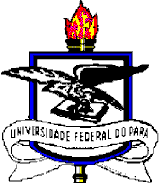 Serviço Público FederalUniversidade Federal do ParáInstituto de Ciências Exatas e NaturaisPROGRAMA DE PÓS - GRADUAÇÃO EM QUÍMICA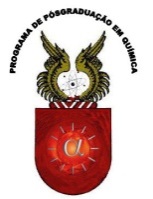 NOME DO (A) ALUNO (A):NÚMERO DE MATRÍCULA: DISCIPLINAANOSEMESTRECONCEITOPESQUISA MESTRADO IPESQUISA MESTRADO IIPESQUISA MESTRADO IIIPESQUISA MESTRADO IV